Request for 4-H Program Fee Reduction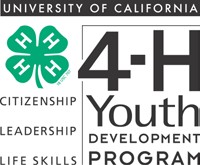 The 4-H Youth Development Program is open to participants, regardless of their ability to pay. The Club Leader and/or the County Club Council will make provisions to reduce or waive program fees for eligible youth who are unable to pay them. To make a request, parents/guardian must fill out, sign this form and submit to the Club Leader.Name of Youth (Print):  	(First)	(Last)Club/Unit Name:  	Program Year: 2017-2018	□ I am requesting a reduction of the program fee, with $ 	requested.OR (Select one only)I am requesting a  waiver of the program feeTo assist in determining eligibility for a reduction of the program fee, please indicate if:Monthly household cash income is at or below 185% of the Federal Poverty guidelines. If your child is eligible for/enrolled in free or reduced price school breakfast or lunch you meet this criteria.(Reference: http://www.fns.usda.gov/cnd/governance/notices/iegs/iegs.htm)UC reserves the right to verify the above information by further reviewing the household financial status with the parent/guardian.Name of Parent/Guardian of Youth (Print)Signature of Parent/Guardian of Youth	DateRETURN TO: YOUR COMMUNITY CLUB LEADERThe University of California Division of Agriculture & Natural Resources (ANR) prohibits discrimination or harassment of any person in any of its programs or activities (Complete nondiscrimination policy statement can be found at http://ucanr.org/sites/anrstaff/files/107734.doc). Inquiries regarding ANR’s equal employment opportunity policies may be directed to Linda Marie Manton, Affirmative Action Contact, University of California, Davis, Agriculture and Natural Resources, One Shields Avenue, Davis, CA 95616, (530) 752-0495.H	E	A	D ,	H	E	A	R	T  ,	H	A	N	D	S ,	H	E	A	L	T	H